«Значение пальчиковых игр для развития речи дошкольников» Движение пальцев и кистей рук имеют особое, развивающее воздействие. На ладони и на стопе находится около 1000 важных, биологически активных точек. Воздействуя на них, можно регулировать функционирование внутренних органов организма. Так, массируя мизинец, можно активизировать работу сердца, безымянный палец — печени, средний — кишечника, указательный — желудка, большой — головы.     Влияние воздействия руки на мозг человека было известно еще до нашей эры. Специалисты восточной медицины утверждают, что игры с участием рук и пальцев приводят в гармоничное отношение тело и разум, поддерживая мозговые системы в отличном состоянии.     В головном мозгу речевая область расположена рядом с двигательной областью, являясь ее частью. Известный исследователь детской речи М. М. Кольцов пишет: «Движения пальцев рук исторически, в ходе развития человечества, оказались тесно связаны с речевой функцией. Развитие руки и речи у людей шло параллельно, то есть одновременно. Примерно таков же ход развития речи ребенка. Сначала развиваются тонкие движения пальцев рук, затем появляется артикуляция слогов. Есть все основания рассматривать кисть руки как орган речи». Поэтому уровень развития речи находится в прямой зависимости от степени сформированности тонких движений пальцев рук.     Если развитие движений пальцев рук соответствует возрасту, то и речевое развитие находится в пределах нормы; если развитие движений пальцев отстает (ребенок неправильно держит ложку, с трудом справляется с карандашом, кисточкой, ножницами, пластилином, не может открутить и закрутить не только мелкие, но и крупные гайки конструктора), то задерживается и речевое развитие, хотя общая моторика при этом может быть нормальной и даже выше нормы. Представляю некоторые игры, для развития пальчиков: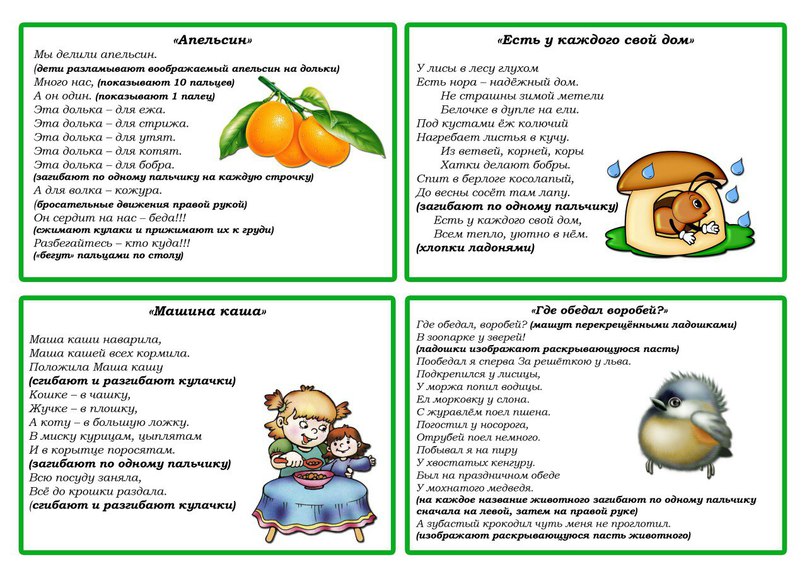 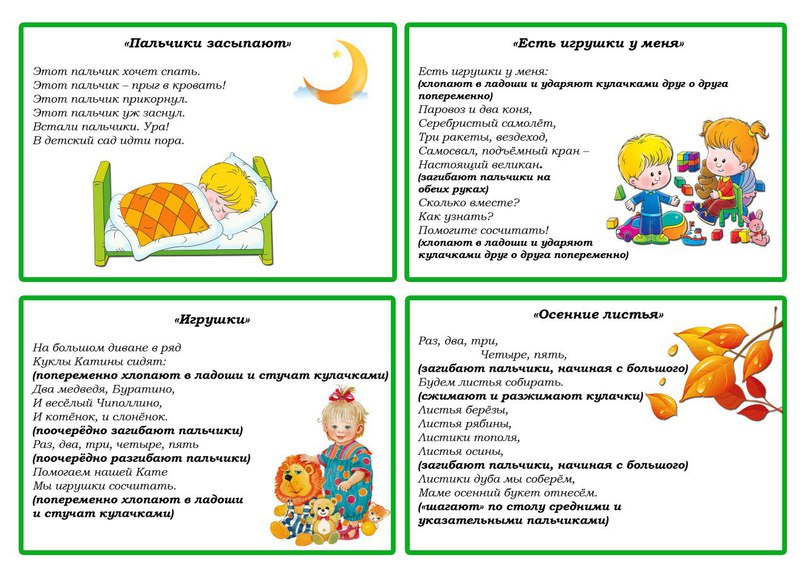 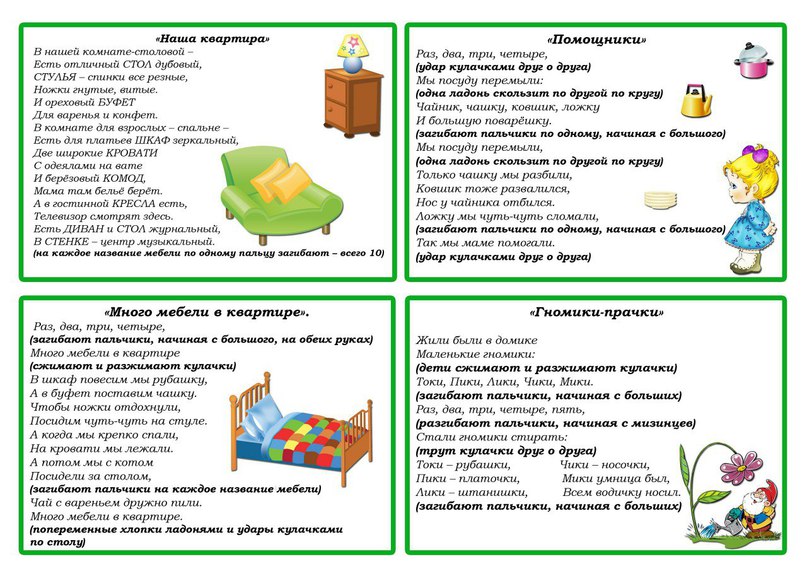 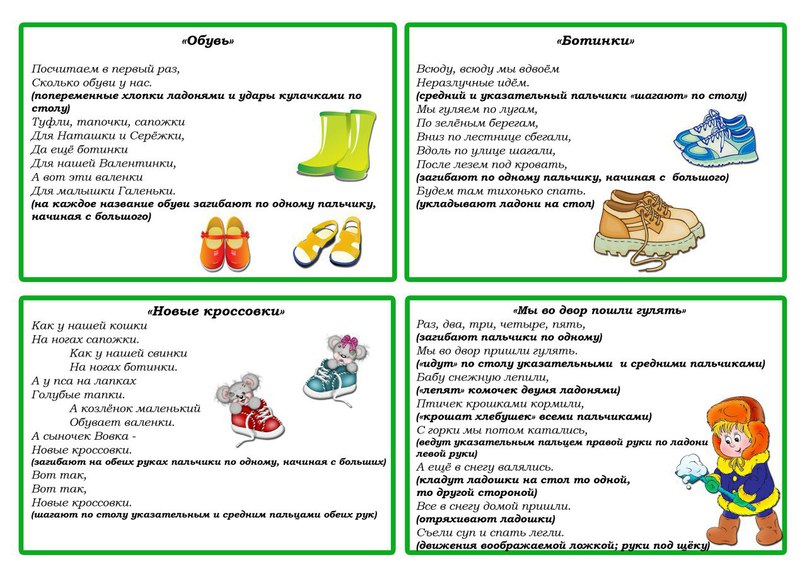 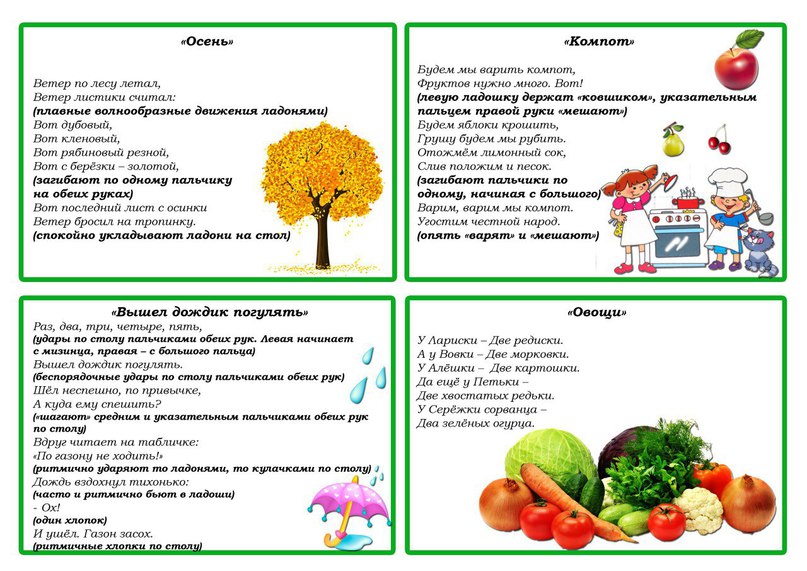 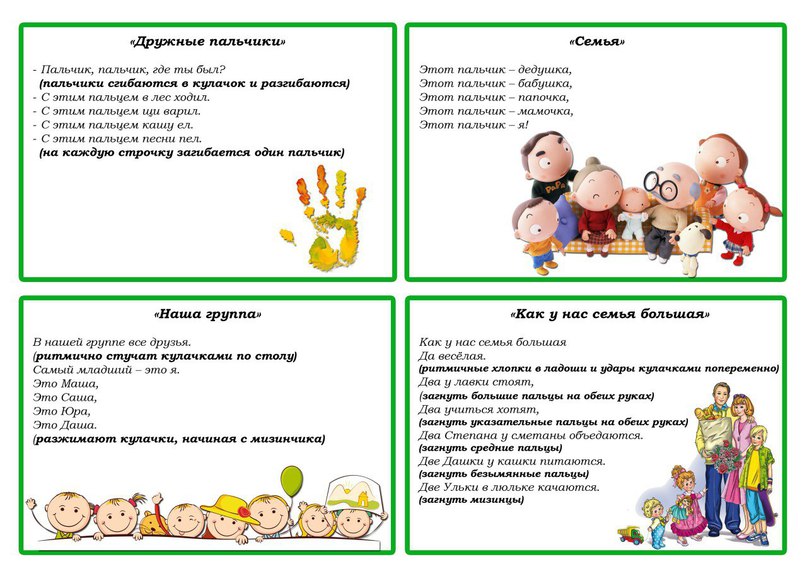 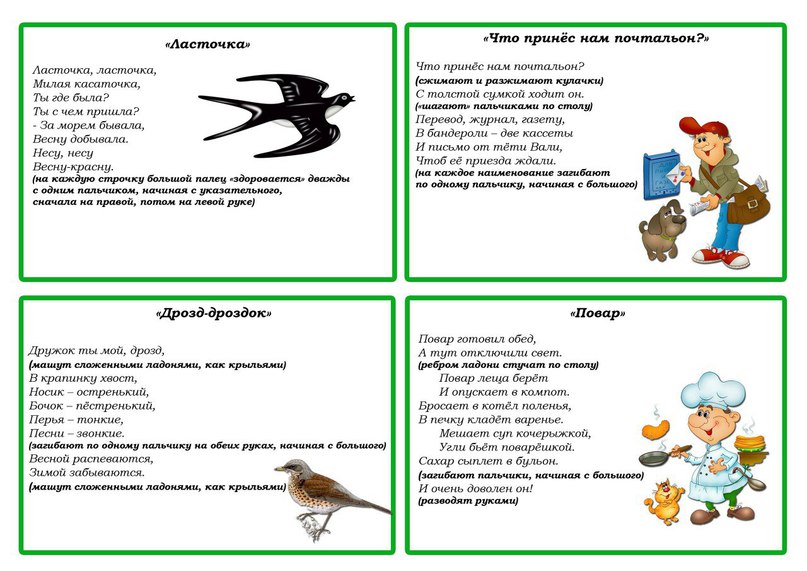 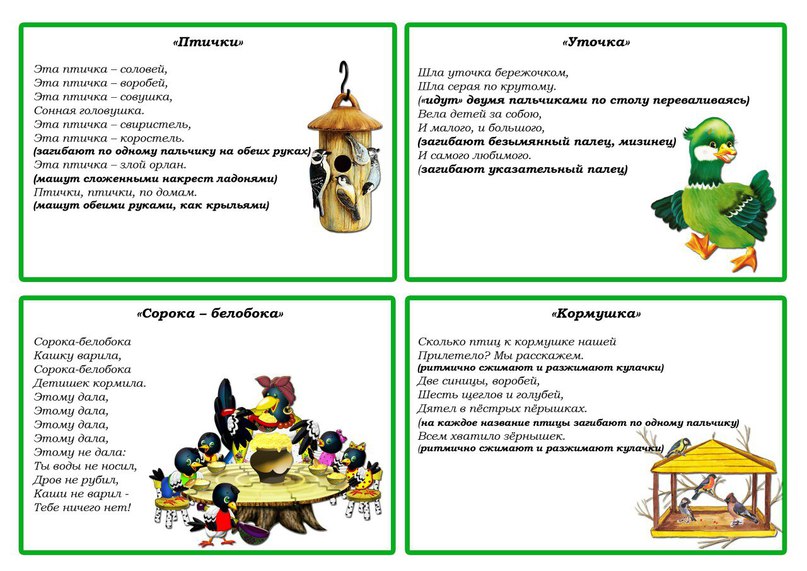 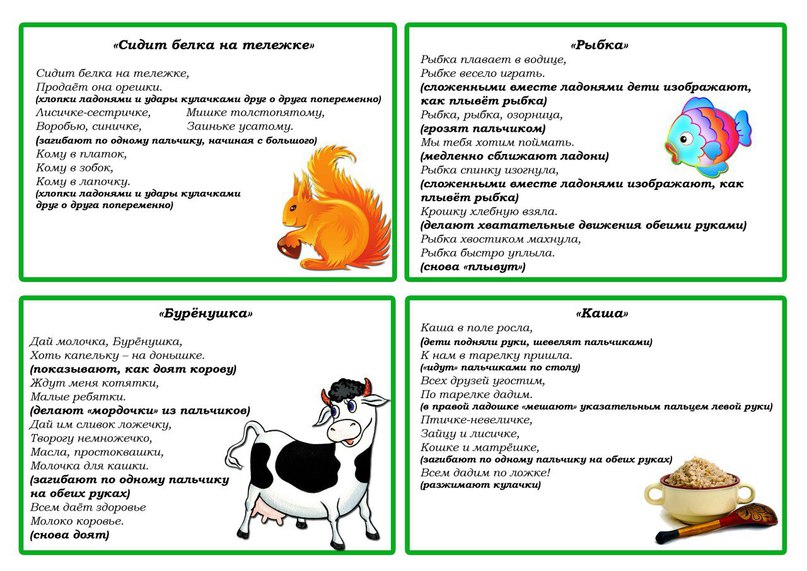 